Міністерство освіти і науки УкраїниЛьвівський національний університет імені Івана ФранкаКафедра міжнародного права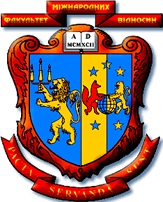 Серія міжнародне правоПрограма навчальної дисципліни та плани семінарських занять з навчальної дисципліни “ЗАХИСТ ПРАВ ЛЮДИНИ ПІД ЧАС ЗБРОЙНИХ КОНФЛІКТІВ”,що викладається в межах ОПП «Міжнародне право»першого (бакалаврського) рівня вищої освіти для здобувачів зспеціальності 293 Міжнародне правоЛьвів- 2023ЗАХИСТ ПРАВ ЛЮДИНИ ПІД ЧАС ЗБРОЙНИХ КОНФЛІКТІВ”. Програма навчальної дисципліни та плани семінарських занять для студентів факультету міжнародних відносин. – Львів.: факультет міжнародних відносин Львівського національного університету імені Івана Франка – 2023. – 13 с.Розробники:Лисик Володимир Михайлович, доцент кафедри міжнародного права, кандидат юридичних наук, доцент.Робоча програма затверджена на засіданні кафедри міжнародного права факультету міжнародних відносинЛьвівського національного університету імені Івана Франка(Протокол №1 від «31» серпня 2022 року)Завідувач кафедри міжнародного права					проф. В.М. Репецький«31» серпня 2022 рокуСхвалено Вченою радою факультету міжнародних відносин Львівського національного університету імені Івана Франка.Протокол №  1  від «31» серпня 2022 року Голова							проф.  М.З. МальськийУ сучасному світі існує велика кількість міжнародних договорів, які призначені для захисту прав людини під час мирного життя і в період збройних конфліктів. Незважаючи на це, кодифікація прав людини не гарантує повної захищеності людини від владних режимів і не зменшує кількість цивільних жертв війни. Навіть після введення заборони на війну у статуті ООН 1945 року, збройні конфлікти не припинилися і продовжують узнавати життя людей. На сьогоднішній день природа збройних конфліктів різниться, і вони можуть бути внутрішньодержавні, асиметричні, транснаціональні або міжрізницькі, з участю різних сторін, включаючи міжнародні організації, збройні сили держав, повстанські групи, приватні військові кампанії та терористичні організації. Це ускладнює правові режими регулювання таких конфліктів, і на сьогоднішній день, з метою захисту прав людини, міжнародне гуманітарне право і міжнародне право прав людини все більше взаємодіють.Взагалі кажучи, в контексті збройних конфліктів та захисту прав людини, є багато проблем, які ще потребують вирішення. Однак, існують певні кроки, які можна зробити для поліпшення ситуації.Наприклад, можна звернути більше уваги на попередження виникнення збройних конфліктів та здійснювати попередні дипломатичні зусилля з метою вирішення спорів і конфліктів. Також можна більш ефективно захищати права людини в зоні конфлікту, встановлювати міжнародні стандарти, які б забезпечували захист цивільних осіб та гуманітарні умови для життя.До того ж, потрібно більше звертати увагу на дотримання міжнародного гуманітарного права, включаючи жорсткіші санкції проти порушників прав людини та здійснювати ефективний моніторинг та нагляд за дотриманням прав людини під час збройних конфліктів.Також, можна підтримувати роботу громадських організацій та міжнародних організацій, які займаються захистом прав людини та допомогою жертвам конфліктів. З метою забезпечення більшого захисту прав людини під час збройних конфліктів, необхідно постійно працювати над вдосконаленням міжнародного права та створенням ефективних механізмів його захисту.Дисципліна “ Захист прав людини під час збройних конфліктів ” дозволить студентам ознайомитися з основами системи міжнародно-правових норм і принципів, що застосовуються під час збройних конфліктів і встановлюють права і обов’язки суб’єктів міжнародного права щодо заборони чи обмеження певних засобів і методів ведення військової боротьби, забезпечення захисту жертв конфлікту та визначають відповідальність за порушення цих норм, а також перелік базових прав людини та їх обсяг під час збройного конфлікту.І. ПРОГРАМА НАВЧАЛЬНОЇ ДИСЦИПЛІНИМодуль 1.ТЕМА 1: Захист прав людини під час збройних конфліктів: загальна характеристика.Що таке збройні конфлікти і як вони виникають. Типи збройних конфліктів та як вони впливають на захист прав людини. Впливають збройних конфліктів нао сіб, що користуються захистом (цивільне населення,  жінки,  діти). Ризики та виклики пов'язані з захистом прав людини під час збройних конфліктів.Міжнародні акти, що регулюють захист прав людини під час збройних конфліктів (роль МГП і права прав людини )Як відбувається моніторинг прав людини в зоні конфлікту та як він допомагає у захисті прав людини? Організації та механізми захисту прав людини функціонують в зоні конфлікту. Як забезпечити захист прав людини в умовах збройного конфлікту, де правоохоронні органи та судова система не працюють в належному режимі? Методи захисту прав людини застосовуються в зоні конфлікту. Методи вирішення конфліктів та їх взаємозв'язок з захистом прав людини.Роль міжнародних організацій та міжнародного співтовариства в захисті прав людини під час збройних конфліктівВиди порушень прав людини під час збройних конфліктів. Наслідки порушень прав людини під час збройних конфліктів та як їх можна уникнути. Як зменшити ризик порушення прав людини під час збройних конфліктів та забезпечити їх захист у майбутньому? Приклади успішного захисту прав людини під час збройних конфліктів.Особливості захисту прав людини в збройному конфліктаі на території України.ТЕМА 2. Базові категорії МГППоняття війни та збройних конфліктів. Види збройних конфліктів. Внутрішні безладдя й обстановка внутрішньої напруженості та їхня відмінність від збройних конфліктів. Застосування норм міжнародного гуманітарного права до різних видів збройних конфліктів.Концепція гуманітарної інтервенції у доктрині міжнародного права. Поняття та види гуманітарної інтервенції. Збройні конфлікти неміжнародного характеру. Застосування загальних принципів міжнародного гуманітарного права під час збройних конфліктів неміжнародного характеру. Застосування статті 3 Женевських конвенцій та  ІІ Додаткового протоколу до Женевських конвенцій 1949 року до збройних конфліктів неміжнародного характеру.  Суб’єктна сфера дії норм міжнародного гуманітарного права. Застосування міжнародного гуманітарного права державами, міжнародними організаціями, національно-визвольними рухами. Обов’язок держав дотримуватися і забезпечувати дотримання норм міжнародного гуманітарного права. Застосування міжнародного гуманітарного права протиборчими сторонами в збройному конфлікті неміжнародного характеру. Правові наслідки початку збройного конфлікту міжнародного характеру. Застосування міжнародного гуманітарного права в часі.  Вплив стану війни на дію міжнародних договорів. Заборона денонсації договорів з міжнародного гуманітарного права під час війни. Цілі війни. Населення під час війни. Нейтралітет під час війни. Припинення воєнних дій та його відмінність від припинення стану війни. Загальне і часткове перемир’я. Капітуляція. Закінчення війни та її правові наслідки.Просторова сфера дії норм міжнародного гуманітарного права. Театр війни і театр воєнних дій. Правовий статус учасників збройних конфліктів. Поняття та категорії комбатантів. Права та обов’язки комбатантів. Відмінності комбатантів від цивільного населення. Некомбатанти. Шпигуни. Військові розвідники. Добровольці. Найманці. Парламентери.Поняття жертв війни та осіб, яких захищають. Інститут Держав-покровительок.ТЕМА 3.Правовий режим окупації та захист прав людиниПоняття, види та ознаки  окупації. Часові та просторові межі дії режиму окупації.Права людини під час окупації та межанізм їх захисту. Обов'язки окупаційної влади відносно захисту прав людини та способи їх забезпечення. Як відбувається захист прав людини на тимчасово окупованій території та які механізми захисту існують. Міжнародні стандарти щодо захисту прав людини під час окупації та як вони застосовуються на практиці.Як відбувається діалог між окупаційною владою та місцевим населенням у справах, що стосуються прав людини.Механізми розслідування порушень прав людини на тимчасово окупованій території та як їх можна вдосконалити. Можливості національних правоохоронних органів та судів у захисті прав людини на тимчасово окупованій території. Можливості міжнародних організацій у захисті прав людини на тимчасово окупованій території та як вони можуть бути залучені до цього процесу. Забезпечення доступу до правосуддя та захист прав людини на тимчасово окупованій території та які існують виклики у цьому процесі.ТЕМА 4. Механізми імплементації міжнародно-правових стандартів у сфері прав людини під час збройних конфліктівПоняття імплементації міжнародного гуманітарного права. Міжнародний і внутрішньодержавний механізм імплементації міжнародного гуманітарного права. Заходи, що вживаються в мирний час й у воєнний час. Контроль за додержанням міжнародного гуманітарного права. Контрольна діяльність представників сторін, Міжнародної комісії з установлення фактів, Держав-покровительок, Міжнародного комітету Червоного Хреста.Імплементація міжнародного гуманітарного права на міжнародному рівні. Колективний характер основних засобів здійснення міжнародного права на міждержавному рівні. Право держав вимагати пояснень з приводу порушень конвенційних норм гуманітарного характеру. Механізм імплементації на міжнародному рівні. Засоби забезпечення реалізації міжнародного гуманітарного права на міжнародному рівні. Імплементація міжнародного гуманітарного права на внутрішньодержавному рівні. Зміст механізму імплементації норм міжнародного гуманітарного права на внутрішньодержавному рівні. Обов'язок держав ввести в дію кримінальне законодавство, призначене для покарання осіб, винних у скоєні серйозних порушень міжнародного гуманітарного права. Імплементація норм міжнародного гуманітарного права в законодавстві України.ТЕМА 5. Відповідальність за порушення прав людини під час збройноих конфліктівПоняття порушень, серйозних порушень і злочинів у міжнародному гуманітарному праві. Міжнародно-правова відповідальність держав за порушення норм міжнародного гуманітарного права. Відповідальність індивідів за порушення міжнародного гуманітарного права. Система кримінального переслідування за скоєння серйозних порушень міжнародного гуманітарного права. Міжнародний і національний рівні переслідування за скоєння міжнародних правопорушень. Створення, правові основи діяльності кримінальних трибуналів ad hoc. Статути Нюрнберзького і Токійського міжнародних військових трибуналів.  Заснування Міжнародного трибуналу для судового переслідування   осіб, відповідальних  за  серйозні  порушення міжнародного гуманітарного права,  що були вчинені на території колишньої Югославії та Міжнародного кримінального трибуналу для судового переслідування осіб, відповідальних за геноцид та інші серйозні порушення міжнародного гуманітарного права, вчинені на території Руанди, і громадян Руанди, відповідальних за геноцид і інші подібні порушення, вчинені на території сусідніх держав.Створення і компетенція Міжнародного кримінального суду.Модуль 2.ТЕМА 6: Право на життя та заборона терору в умовах збройного конфлікту.Поняття права на життя (в мирний час). Обмеження права на життя в мирний час та під час збройних конфліктів.  Законні цілі війни і Позбавлення життя (під час війни)Заборона нападу на цивільне населення під час збройного конфлікту.  «Трирівневий тест» на законність застосування сили в збройних конфліктах. «Targeted Killings» та норми міжнародного праваЗаборона терору під час збройного конфлікту. Поняття терору. Відмежування терору та тероризму.Механізм контролю за незаконним позбавленням життя та заборони теропу під час збройних конфліктів. Відповідальність за незаконне позбавлення життя. ТЕМА 7: Заборона катувань, нелюдського та такого, що принижує гідність, поводження або покарання.Визначення заборона катувань, нелюдського та такого, що принижує гідність, поводження або покаранняКлючові міжнародні документи щодо заборони катувань, нелюдського та такого, що принижує гідність, поводження або покаранняМіжнародно-правові зобов'язання держав, що випливають із заборони катувань, нелюдського та такого, що принижує гідність, поводження або покарання, закріпленого в міжнародному праві: введення кримінальних санкцій; юрисдикція щодо актів катувань, нелюдського та такого, що принижує гідність, поводження або покарання; переслідування в судовому порядку та видача злочинців.Механізми моніторингу та звітності. Відвідування осіб, які утримуються під вартою, що здійснюються МКЧХ. Діяльність комісії із встановлення фактів. Запобігання катувань, нелюдського та такого, що принижує гідність, поводження або покаранняТЕМА 8: Право на справедливий суд в умовах збройного конфлікту.Поняття судових гарантій (права на справедливий суд).  Нормативний зміст права на справедливий суд.Особливості застосування права на справедливий суд під час міжнародного ЗК для мирного населення. Право на справедливий суд для затриманих осіб (полонених, інтернованих, заарештованих).Особливості застосування права на справедливий суд під час неміжнародного ЗК для мирного населення. Можливість забезпечення права на справедливий суд антиурядовими силами (повстанцями) у неміжнародних збройних конфліктах.ТЕМА 9: Захист права власності в умовах збройного конфлікту.Поняття та елементи права власності. Види майна можуть бути об'єктами права власності. Вплив збройниї конфліктів на право власності та які види порушень права власності можуть виникати в таких умовах.Нормативний зміст права  власності. Обмеження права власності в мирний час. Особливості застосування права права власності під час міжнародного ЗК. Особливості врегулювання питань права власності на тимчасово окупованій території під час і після закінчення збройного конфлікту. Вплив на право власності емінентної влади та механізми компенсації за примусове відчуження майна в таких випадках. Вплив на право власності конфіскації майна в умовах збройного конфлікту та механізми захисту прав власників у таких випадках. Вплив на право власності здійснення реквізиції майна в умовах збройного конфлікту та механізми захисту прав власників у таких випадках.Особливості відшкодування шкоди заподіяної власності під час збройного конфліктуТЕМА 10: Захист інших прав людини в умовах збройних конфліктів.Особливості захисту інших прав людини.Особливості захисту права на свободу вираження поглядів під час збройних конфліктів.Особливості захисту свободи віросповідання під час збройних конфліктів.Особливості захисту права свободу переміщення і вільного вибору місця проживання під час збройних конфліктів Інтернування та військовий полон.Особливості захисту права на працю під час збройних конфліктів.Особливості захисту права на освіту під час збройних конфліктів.ІІ. ПЛАНИ СЕМІНАРСЬКИХ ЗАНЯТЬМодуль 1.ТЕМА 1: Захист прав людини під час збройних конфліктів: загальна характеристикаВизначення термінів МГП і МППЛ Історичний розвиток МГП Еволюція та підґрунтя розвитку МППЛ Розвиток Європейської системи захисту прав людиниМісце МГП і МППЛ в системі міжнародного права. Теорії співвідношення МГП і МППЛ, співвідношення МГП з іншими галузями міжнародного праваРекомендовані джерела:Список джерел для всіх тем поданий у розділі IІІ. ТЕМА 2. Базові категорії МГППоняття та ознаки збройного конфлікту. Види збройних конфліктів.Відмінності між збройними конфліктами міжнародного та неміжнародного характеру.Застосування норм міжнародного гуманітарного права до різних видів збройних конфліктів.Суб’єктна сфера дії норм міжнародного гуманітарного права. Правові наслідки початку збройного конфлікту міжнародного характеру. Застосування міжнародного гуманітарного права в часі.  Вплив стану війни на дію міжнародних договорів. Заборона денонсації  договорів з міжнародного гуманітарного права під час війни. Рекомендовані джерела:Список джерел для всіх тем поданий у розділі IІІ. ТЕМА 3.Правовий режим окупації та захист прав людиниПоняття, види та ознаки  окупації. Часові та просторові межі дії режиму окупації.Права людини під час окупації та механізм їх захисту. Міжнародні стандарти щодо захисту прав людини під час окупації та як вони застосовуються на практиці.Механізми розслідування порушень прав людини на тимчасово окупованій території.Можливості національних правоохоронних органів та судів у захисті прав людини на тимчасово окупованій території. Забезпечення доступу до правосуддя та захист прав людини на тимчасово окупованій території.Рекомендовані джерела:Список джерел для всіх тем поданий у розділі IІІ. ТЕМА 4. Механізми імплементації міжнародно-правових стандартів у сфері прав людини під час збройних конфліктівПоняття імплементації міжнародного гуманітарного права та права прав людини. Міжнародний і внутрішньодержавний механізм імплементації міжнародного гуманітарного права та права прав людини.Заходи, що вживаються в мирний час й у воєнний час. Імплементація міжнародного гуманітарного права та та права прав людини на міжнародному рівні.Механізм імплементації на міжнародному рівні. Засоби забезпечення реалізації міжнародного гуманітарного права та права прав людини на національному рівні. Контроль за додержанням міжнародного гуманітарного права та права прав людини. Імплементація норм міжнародного гуманітарного права та права прав людини під час Російсько-Української війни.Рекомендовані джерела:Список джерел для всіх тем поданий у розділі IІІ. ТЕМА 5. Відповідальність за порушення прав людини під час збройноих конфліктів	Поняття порушень, серйозних порушень і злочинів у міжнародному гуманітарному праві та праві прав людини.Міжнародно-правова відповідальність держав за порушення норм міжнародного гуманітарного права та права прав людини.Відповідальність індивідів за порушення міжнародного гуманітарного права та права прав людини.Система кримінального переслідування за скоєння серйозних порушень міжнародного гуманітарного права та права прав людини. Міжнародний і національний рівні переслідування за скоєння міжнародних правопорушень.  Компетенція Міжнародного кримінального суду. Проблеми участі України у Римському Статуту Міжнародного кримінального суду.Рекомендовані джерела:Список джерел для всіх тем поданий у розділі IІІ. Модуль 2.ТЕМА 6: Право на життя та заборона терору в умовах збройного конфліктуКожен студент вибирає кейс з практики міжнародних органів захисту прав людини (Комітет з прав людини, ЄСПЛ, Міжамериканський суд з прав людини, Африканський суд з прав людини) який стосується порушення права на життя в контексті збройного конфлікту і аналізує цей кейс та готує доповідь на заняття.ТЕМА 7: Заборона катувань, нелюдського та такого, що принижує гідність, поводження або покаранняКожен студент вибирає кейс з практики міжнародних органів захисту прав людини (Комітет з прав людини, ЄСПЛ, Міжамериканський суд з прав людини, Африканський суд з прав людини) який стосується заборони катувань, нелюдського та такого, що принижує гідність, поводження або покарання в контексті збройного конфлікту і аналізує цей кейс та готує доповідь на заняття.ТЕМА 8: Право на справедливий суд в умовах збройного конфліктуКожен студент вибирає кейс з практики міжнародних органів захисту прав людини (Комітет з прав людини, ЄСПЛ, Міжамериканський суд з прав людини, Африканський суд з прав людини) який стосується порушення права на справедливий суд в контексті збройного конфлікту і аналізує цей кейс та готує доповідь на заняття.ТЕМА 9: Захист права власності в умовах збройного конфліктуКожен студент вибирає кейс з практики міжнародних органів захисту прав людини (Комітет з прав людини, ЄСПЛ, Міжамериканський суд з прав людини, Африканський суд з прав людини) який стосується порушення права власності в контексті збройного конфлікту і аналізує цей кейс та готує доповідь на заняття.ТЕМА 10: Захист інших прав людини в умовах збройних конфліктівКожен студент вибирає кейс з практики міжнародних органів захисту прав людини (Комітет з прав людини, ЄСПЛ, Міжамериканський суд з прав людини, Африканський суд з прав людини) який стосується порушення інших прав (права на свободу вираження поглядів, свободи віросповідання, свободу переміщення і вільного вибору місця проживання, права на працю та освіту) в контексті збройного конфлікту і аналізує цей кейс та готує доповідь на заняття.IV. СПИСОК РЕКОМЕНДОВАНИХ ДЖЕРЕЛ. Міжнародно-правові акти та національне законодавствоIV КОНВЕНЦІЯ про закони і звичаї війни на суходолі та додаток до неї: Положення про закони і звичаї війни на суходолі від 18.10.1907 [Електронний ресурс]. Режим доступу : http://zakon3.rada.gov.ua/laws/show/995_222Конвенція про захист цивільного населення під час війни [Електронний ресурс]. Режим доступу : http://zakon0.rada.gov.ua/laws/show/995_154Конвенція про поводження з військовополоненими [Електронний ресурс]. Режим доступу : http://zakon 2xada.gov.ua/laws/show/995_153Конвенція про поліпшення долі поранених і хворих у регулярних арміях [Електронний ресурс]. Режим доступу : http://zakon5.rada.gov.ua/laws/show/995_151Конвенція про поліпшення долі поранених, хворих і осіб, що потерпіли в корабельних аваріях, зі складу збройних сил на морі [Електронний ресурс]. Режим доступу : http://zakon3.rada.gov.ua/laws/show/995_152Додатковий	протокол до Женевських	конвенцій від	12 серпня	1949	року, що стосується захисту жертв міжнародних збройних конфліктів [Електронний ресурс]. Режим доступу : http://zakon3.rada.gov.ua/laws/show/995_199Додатковий	протокол до Женевських	конвенцій від	12 серпня	1949	року, що стосується захисту жертв збройних конфліктів неміжнародного характеру [Електронний ресурс]. Режим доступу : http://zakon4.rada.gov.ua/laws/show/995_200Міжнародна конвенція про боротьбу з вербуванням, використанням, фінансуванням і навчанням найманців від 04.12.1989 [Електронний ресурс]. Режим доступу : http://zakon2.rada.gov.ua/laws/show/995 103Конвенція про заборону розробки, виробництва, накопичення, застосування хімічної зброї та про її знищення від 13.01.1993 [Електронний ресурс]. Режим доступу : http://zakon2.rada.gov.ua/laws/show/995 182 Рекомендована літератураАлямкін Р. Міжнародно-правовий режим захисту прав людини під час внутрішніх збройних конфліктів / Р. Алямкін // Наукові записки Інституту законодавства Верховної Ради України. 2014.	№	6. С. 47-51.	 Режим доступу: http://nbuv.gov.ua/UJRN/Nzizvru 2014 6 12.Бескоровайний С. Я. Види збройних конфліктів та їх правове регулювання / С. Я. Бескоровайний // Юридична наука. 2014. № 3. С. 116-126. Режим доступу: http://nbuv.gov.ua/UJRN/inn 2014 3 14.Буткевич В. Г. Міжнародне право. Основи теорії: підручник /                    В. Г. Буткевич, В. В. Мицик, О. В. Задорожній; за ред. В. Г. Буткевича. К.: Либідь, 2002. 608 с.Васецький В. Агресія російської федерації проти україни: правові наслідки. Міжнародний науковий журнал «Грааль науки». 2022. № 17.                          С. 121-124.Давид Э. Принципы права вооруженных конфликтов / Эрик Давид. Международный Комитет Красного Креста. М., 2011.Лукашук И.И. Международное право. Особенная часть /                               И. И. Лукашук. 3-е изд., перераб. и доп. М.: 2007.Манько М. В. "Незаконні комбатанти": сучасні реалії /                              М. В. Манько // Часопис Київського університету права. 2013. № 1. С. 343-348. Режим доступу: http://nbuv.gov.ua/UJRN/Chkup 2013 1 83.Міжнародне право / Матіас Гердеґен ; пер. з німецької. Київ : К. І. С., 2011. 515 с.Міжнародне право: навч. посібник / за ред. М. В. Буроменського. К., 2006. 336 с.Міжнародне публічне право: Підручник. 2-ге вид. / за ред. В. М. Репецького. К., 2012. 437 с.Репецький В. М. Міжнародне гуманітарне право : підручник /В. М. Репецький, В. М. Лисик. К., 2007. 467 с.  Рябовол Л. Створення безпечного шкільного середовища в умовах збройних конфліктів як вимога/ рекомендація ООН. Наукові записки. Серія : Право. 2022. № 12. С. 164-170.Фаріон-Мельник А. Захист цивільного населення України в контексті гібридної війни / Антоніна Фаріон-Мельник, Людмила Будник, Андрій Голомовзий // Галицький економічний вісник. Т. : ТНТУ, 2021. Том 68. № 1. С. 26-36. 